Institutional Biosafety Committee (IBC) Protocol Registration FormCompletion GuideThis document is a supplement to the IBC protocol submission form and is intended to provide guidance in completing the protocol form accurately and completely, and thus, allowing the reviewing IBC to provide a comprehensive risk assessment in a timely fashion.  Not every section of the IBC protocol submission form is expounded upon; however, the sections that may require further instruction and/or specific examples are detailed below.______________________________________________________________________________IBC protocol form table of contents:Section I:  General Project Details	A:  PI Information	B:  Additional Contacts	C:  Protocol Information (Title & Amendment Record)	D:  Other Committee (e.g. IACUC, IRB) Approvals	E:  Funding	F:  Co-Investigators	G:  Research Location(s)Section II:  Research DescriptionSection III:  Experiments Covered by the NIH Guidelines	A:  Section(s) of the NIH Guidelines (III-AIII-F)	B:  Recombinant DNA (rDNA) and Synthetic Nucleic Acid Molecule InformationSection IV:  Viral VectorsSection V:  BiohazardsSection VI:  Dual UseSection VII:  Select Agents and ToxinsSection VIII:  Human Gene Transfer (HGT)Section IX:  Use of Animals or Animal Materials in Research	A:  Mammalian & Avian	B:  Non-mammalianSection X:  Recombinant or Synthetic Nucleic Acid Molecules in PlantsSection XI:  Biosafety Level/Containment Selection	A:  Highest Physical Containment	B:  Biosafety Level 1 Practices	C:  Biosafety Level 2 Practices	D:  Biosafety Level 2 with Biosafety Level 3 PracticesSection XII:  Person Protective Equipment (PPE) & Laboratory Practices	A:  PPE and Safety Equipment selection(s)	B:  Laboratory Practices selection(s)	C:  Laboratory Access	D:  Health Surveillance/ImmunizationSection XIII:  Decontamination and Waste Disposal Procedures	A:  Lab/Surface Disinfectant	B:  Solid Waste 	C:  Liquid Waste	D:  Infectious Sharps	E:  Equipment Decontamination procedure(s)Section XIV:  ReportingSection XV:  Investigator Statement & Signature______________________________________________________________________________IBC protocol form – Section-specific Guidance:Section I-C-1.  Amendment Record:Indicate the amendment numberIndicate the date that the amendment was submittedSelect the amendment type based upon the option selected in the “Amendment Summary.” After making the appropriate selections in the “Amendment Record” table, please incorporate all proposed changes in the IBC protocol form itself where appropriate.  Amendment submissions will only be reviewed by the IBC in the context of the whole, previously-approved project.Section I-F.  Co-Investigators:Please provide the full name and IU e-mail address for all personnel included on the IBC protocol form.“Title/Job Description” Example:Lab Technician/Running PCRGraduate Student/Conducts various experimentsPost-Doctoral Student/Supervises graduate student experimentsAll personnel must complete the NIH Guidelines Training, instructions as follows:*IU-Bloomington investigators will have to momentarily submit NIH Guidelines quiz answers to the IBC Office due to restrictions concerning online training. *Access E-Training via OneStart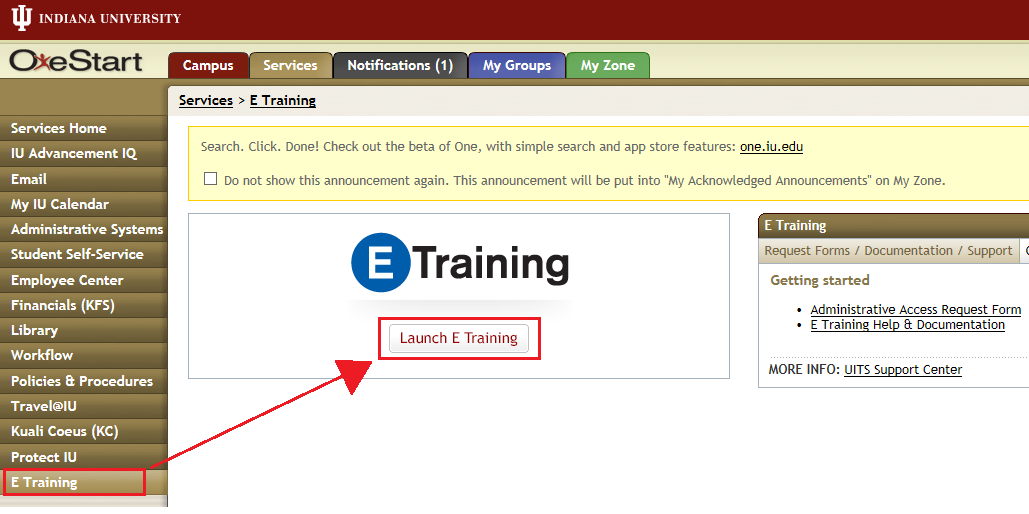 Log in to your OneStart account,Select the “E Training” option from the left-hand menu, andSelect the “Launch E Training” button.Enroll in the Course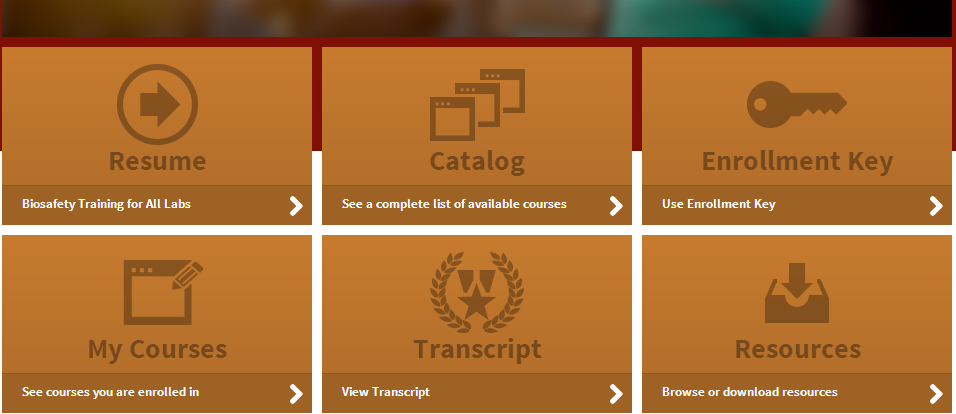 Select the “Catalog” box.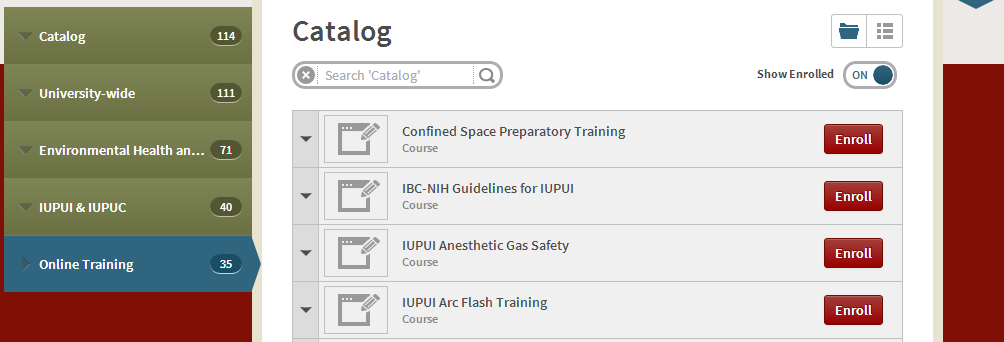 Follow the pathway above:  CatalogUniversity-wideEnvironmental Health & SafetyIUPUI & IUPUCOnline Training, andClick the “Enroll” button to the right of the NIH Guidelines training for IUPUI.Once Enrolled, Access My Courses	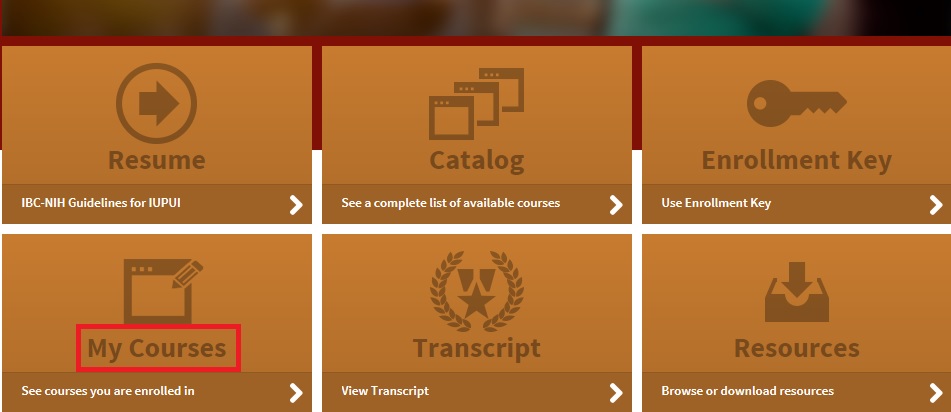 Select the “My Courses” box.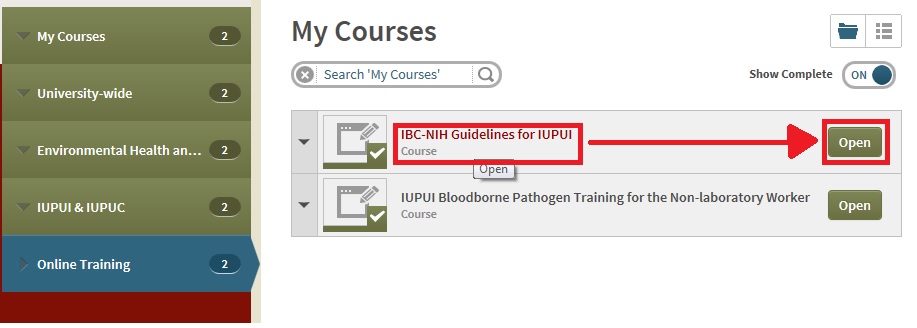 Follow the pathway above:  My CoursesUniversity-wideEnvironmental Health & SafetyIUPUI & IUPUCOnline Training, andClick the “Open” button to the right of the NIH Guidelines training for IUPUI.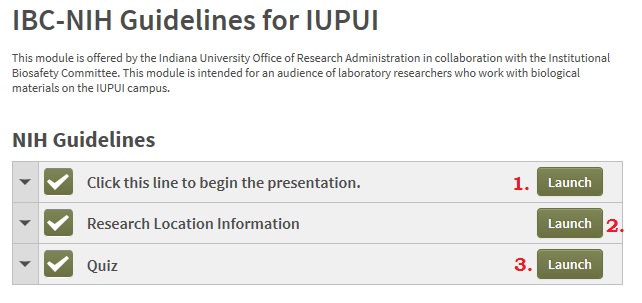 Launch the presentation first,Launch the “Research Location Information” once the presentation is complete and input your specific lab association, andLaunch the quiz and answer the questions to receive your score.Section I-G.  Research Location(s):“Research Activities Performed” Example:Animal SurgeryAliquottingBlood drawAnimal HousingTissue PreparationPCR“Research Activities Performed” column is not meant to be a detailed description, simply a quick reference of activities being performed for biosafety staff.Section III-B.  Recombinant DNA (rDNA) and Synthetic Nucleic Acid Molecule Information:Please note any intermediate host(s) prior to final host(s) in Column 2.If a significant number of plasmids exist in a given project, a supplemental spreadsheet may be submitted with the protocol form in lieu of completing Table III-B to list said plasmids.Sec. III-B Table Example:Section V.  Biohazards:Sec. V Table Example:Section IX-A.  Use of Animals or Animal Materials in Research:Sec. IX-A Table Example:Section IX-B.  Use of Animals or Animal Materials in Research:Examples of harmful non-mammalian animals include those containing invasive cells, compounds toxic to humans, and any possible activational viruses that pose a risk to humans.A supplemental spreadsheet listing all non-mammalian strains can be submitted with the protocol form as the mammalian/avian table is not sufficient for non-mammalian animals.Source Species of inserted DNA Host(s) to be used Plasmid and/or Vector(s) to be usedWhat is the gene or transcription product If known to be harmful (e.g. Oncogenic, Toxic, Mutated Gene) to researcher or environment, pleasedescribe:HumanE.coliPlasmid - pSC101, Co1E1, pMB9, pBR322cDNA, microRNA, siRNA, shRNA, (HBA1, HBA2, HBB)  for iron binding in hemoglobin.  Jelly FishHuman CellsLentiviral Vector, Gene (HBA1, HBA2, HBB)  for iron binding in hemoglobin.  Blue Fluorescent protein (EBFP, EBFP2, Azurite)Biological Material:(Micro)Organism;Blood or other Bloodborne Pathogens material; Human Cells/Cell Lines; Non-Human Primate and animal fluids, cells or tissuesI;Biological ToxinSourceInfectious Host RangeZoonotic? (Y/N) Risk Group  (RG)Containment  Level/Biosafety Level (BL)Potential Routes of Transmission (check [X] all applicable routes )Potential Routes of Transmission (check [X] all applicable routes )Potential Routes of Transmission (check [X] all applicable routes )Potential Routes of Transmission (check [X] all applicable routes )Potential Routes of Transmission (check [X] all applicable routes )Biological Material:(Micro)Organism;Blood or other Bloodborne Pathogens material; Human Cells/Cell Lines; Non-Human Primate and animal fluids, cells or tissuesI;Biological ToxinSourceInfectious Host RangeZoonotic? (Y/N) Risk Group  (RG)Containment  Level/Biosafety Level (BL)InoculationIngestion InhalationDirect contact      open wound Direct contact  mucous membranesP.aeruginosaATCCHumans, animalsRG2BL2XXXXXHuman CD34 cellsAngiogenic Core, IUSMHumansRG2BL2XXXDiphtheria ToxinSigmaHumans, MiceXXXXXAnimal SpeciesSource of AnimalKnockout (KO), Knock-In (KI), Transgene (T)Gene NameBiological Source of GenePotential Hazard(s)? Please list.(human/animal)Mouse C57BL/6Jackson LabsTHtr1a (5-hydroxytryptamine (serotonin) receptor 1A)MouseN/AZebrafishUMassTSLC24A5 (solute carrier family 24 member 5)SyntheticN/A